T.C.MUĞLA VALİLİĞİİL MİLLİ EĞİTİM MÜDÜRLÜĞÜ“BEDENSEL DENİZCİ YARIŞMALARI”ŞARTNAMESİKONUSUMesleki Eğitimle Muğla’ya Değer KatADIBedensel Denizci YarışmalarıTÜRÜDenizcilik Alanı Bedensel Yetenek YarışmasıAMACIBakanlığımız 2023 Eğitim Vizyonu hedefleri doğrultusunda mesleki ve teknik eğitimin Muğla halkı tarafından farkındalığının artırılmasına katkıda bulunmak.KAPSAMIMuğla’da Mesleki ve Teknik Eğitim Genel Müdürlüğüne bağlı resmi ve özel okul/kurumlarda denizcilik alanında eğitim gören 10, 11 ve 12.sınıf öğrencilerini kapsamaktadır.HEDEF KİTLESİMuğla’da Temel Eğitim Genel Müdürlüğü’ne bağlı resmi ve özel okullarda eğitim gören öğrenciler ile öğrenci velileri.SÜRESİ VE BAŞVURUSUYarışmaya başvuru; okul müdürlükleri koordinesinde 23-24 Mart 2020 tarihleri arasında bu şartname ekinde yer alan EK-1 formun kılavuzuna uygun olarak doldurularak Köyceğiz Şehit Ömer Halisdemir Mesleki ve Teknik Anadolu Lisesi Müdürlüğüne e-posta (e-posta adresi: 974204@meb.k12.tr) yoluyla gönderilmesiyle öğrenci tarafından bireysel olarak yapılacaktır.Başvurular 25-26 Mart 2020 tarihinde ön değerlendirmeye alınacak ve kabul edilen başvurular 27 Mart 2020 tarihinde Köyceğiz Şehit Ömer Halisdemir Mesleki ve Teknik Anadolu Lisesi Müdürlüğü tarafından okul web sitesinde (web adresi: http://koycegizadml.meb.k12.tr/) ilan edilecektir.Yarışmalar 02 Nisan 2020 tarihinde gerçekleştirilecek, itirazlar 02-03 Nisan 2020 tarihleri arasında EK-2 dilekçenin uygun olarak doldurularak Köyceğiz Şehit Ömer Halisdemir Mesleki ve Teknik Anadolu Lisesi Müdürlüğüne e-posta (e-posta adresi: 974204@meb.k12.tr) yoluyla gönderilmesiyle yapılacaktır.Resmi olmayan sonuçlar yarışma günü bitiminde açıklanacak; resmi sonuçlar (varsa itirazların jüri tarafından incelenmesine müteakip) 03 Nisan 2020 tarihinde Köyceğiz Şehit Ömer Halisdemir Mesleki ve Teknik Anadolu Lisesi Müdürlüğü web sitesinde  (web adresi: http://koycegizadml.meb.k12.tr/) ilan edilecektir.YARIŞMA KOŞULLARIYarışmaya katılacak öğrenciler: İlimizde Mesleki ve Teknik Eğitim Genel Müdürlüğüne bağlı resmi ve özel okul/kurumlarda 2019-2020 eğitim öğretim yılında kayıtlı, denizcilik alanı öğrencisi olmalıdır. Yarışmaya katılacak öğrenci; yarışma günü mutlaka yanında okul/kurum müdürlüğünden onaylı öğrenci belgesi bulundurmalıdır.Yarışma Yeri: Köyceğiz Şehit Ömer Halisdemir Mesleki ve Teknik Anadolu Lisesi okul kampüsüYarışmanın Gün ve Saati: 02 Nisan 2020 tarihinde saat 09.00 ile 17.00 arasındaHer öğrenci en fazla 2 farklı dalda yarışmaya başvurabilir.Jüri Üyeleri: Muğla’da Mesleki ve Teknik Eğitim Genel Müdürlüğüne bağlı resmi ve özel denizcilik alanında eğitim veren 6 okul/kurumda (Köyceğiz Şehit Ömer Halisdemir Mesleki ve Teknik Anadolu Lisesi, Marmaris 75.Yıl Mesleki ve Teknik Anadolu Lisesi, Marmaris Bozburun Deniz Ticaret Odası Çok Programlı Anadolu Lisesi, Milas Mesleki ve Teknik Anadolu Lisesi,  Bodrum Turgut Reis Mesleki ve Teknik Anadolu Lisesi, Bodrum Mesleki ve Teknik Anadolu Lisesi) görev yapan birer yönetici veya alan şefi öğretmen ile koordinatör öğretmenden (Köyceğiz Şehit Ömer Halisdemir Mesleki ve Teknik Anadolu Lisesi öğretmeni Salih AKMAN) oluşur. Jüri toplam 7 personelden oluşmaktadır. Jüri başkanlığı yarışma günü kura ile belirlenecektir. Tüm jüri üyelerinin puan katkı oranları eşittir.Yarışma çeşitleri:1 öğrenci ile ucunda ceviz bulunan el incesini hedefe yakın atma (EK-3),8’er öğrenci ile halat çekme (EK-4), 1 öğrenci ile 6 deniz bağını (İzbarço, çifte sancak, camadan, dülger bağı, en az 5 dolamalı piyan bağı) hızlı ve doğru yapma (EK-5), 2 öğrenci ile hızlı kano kullanma (EK-6),Yarışmalara ait usul ve esaslar ile meydana gelecek diğer değişikler başvuru gününe müteakip en geç 2 iş günü içerisinde e-posta yoluyla katılımcı okullara iletilmeye başlanacaktır. Yarışmalara ait açıklayıcı bilgiler koordinatör aracılığı ile katılımcılara yazılı ve görsel olarak iletilecektir.Yarışmada kullanılan araç-gereç, materyal, sarf ürünleri vb. malzemelerin saklanması, taşınması ve kullanım hakkı Köyceğiz Şehit Ömer Halisdemir Mesleki ve Teknik Anadolu Lisesi’ne ait olacaktır.Her yarışmada birinci olan okul 25 puan, ikinci olan okul 20 puan, üçüncü olan okul da 15 puan alacaktır. 4 yarışma içinde kazanılan toplam puan birinci okulu belirleyecektir. Yarışmacıların kıyafetini kayıtlı bulunduğu okulların müdürlükleri belirler.Bu yarışma şartnamesi 10 (on) madde ve 6 ekten oluşmaktadır.ÖDÜLLERYarışma Birincisi Okul	: Birincilik KupasıYarışma İkincisi Okul	: İkincilik KupasıYarışma Üçüncüsü Okul	: Üçüncülük KupasıMansiyon (Katılımcı diğer okullar)		: Katılımcı PlaketiYarışmada dereceye giren okul/kurumların öğrencileri madalya (dereceye göre ayrı şekilde) ile ödüllendirilecektir.BAŞVURUNUN ŞEKLİKöyceğiz Şehit Ömer Halisdemir Mesleki ve Teknik Anadolu Lisesi Müdürlüğüne EK-1 form kılavuzuna uygun şekilde doldurularak e-posta (e-posta adresi: 974204@meb.k12.tr) yoluyla gönderilmesiyle yapılacaktır.BAŞVURUNUN YAPILACAĞI YERAdres		: Köyceğiz Şehit Ömer Halisdemir Mesleki ve Teknik Anadolu Lisesi – Ulucami  Mah. Cengiz Topel Cad. No: 11 KÖYCEĞİZ / MUĞLATelefon	:0252 262 48 32Koordinatör	:Salih AKMAN (Köyceğiz Şehit Ömer Halisdemir Mesleki ve Teknik Anadolu  Lisesi Meslek Öğretmeni, Tel: 0 505 677 12 75)Belgegeçer	: 02522624833 Eposta		: 974204@meb.k12.trAyrıntılı Bilgi	: Salih AKMAN  Köyceğiz Şehit Ömer Halisdemir Mesleki ve Teknik Anadolu Lisesi Meslek  Bilgisi Öğretmeni,  Tel: 05056771275  E-posta adresi : akmansal@hotmail.comEK-1Kılavuz:EK-1 form Yazı Tipi (Times New Roman) ve Yazı Tipi Boyutu (12 punto) değiştirilmeden doldurularak e-posta ekinde Microsoft Word dosya formatında Köyceğiz Şehit Ömer Halisdemir Mesleki ve Teknik Anadolu Lisesi’ne e-posta  (e-posta adresi: 974204@meb.k12.tr) yoluyla ulaştırılmalıdır.ADI baş harfi büyük diğer harfleri küçük, SOYADI tüm harfleri büyük yazılmalıdır.İLÇESİ ve OKULU; her kelimenin baş harfi büyük diğer harfleri küçük yazılmalıdır.TC KİMLİK NUMARASI 11 basamaklı olarak aralarına boşluk bırakılmadan ve herhangi bir noktalama işareti veya sembol konulmadan yazılmalıdır.TELEFON NUMARASI 0XXX XXX XX XX formatında yazılmalıdır.E-POSTA ADRESİ xxxxxxxxxx@hotmail.com, xxxxxxxxxx@gmail.com, xxxxxxxxxx@yahoo.com, xxxxxxxxxx@mynet.com, vb. formatlarda yazılmalıdır.Bu form 1 sayfadır.EK-2Yarışmanın Adı	:Okulu			:Sınıfı			:TC Kimlik Numarası	:…………….. MESLEKİ VE TEKNİK ANADOLU LİSESİ MÜDÜRLÜĞÜNE	Muğla İl Milli Eğitim Müdürlüğü tarafından düzenlenen ………………. yarışmasına ……/……/20…… tarihinde yapmış olduğum başvurum ile ilgili[   ] Yarışmaya katılımımın kabul edilmeme gerekçesinin tarafıma bildirilmesini ve eksik       görülen hususların tarafımca düzeltilerek başvurumun kabul edilmesi[   ] Yapılan yarışmada jürinin değerlendirilmesinin tekrar incelenerek derecelendirme       sonuçlarının ilan edilmesi[   ] Diğer; ………………………hususunda/hususlarındaGereğini arz ederim.……/……/20……Adres		:								      Adı SoyadıTelefon	:EK-3EL İNCESİ ATMA YARIŞMASI USUL VE ESASLARIBu yarışmaya şartname kapsamındaki okullardan bir öğrenci (erkek veya kız) katılacaktır. Yarışmacıların 3 atış hakkı olacak, 3 atıştan belirtilen noktanın merkezine en yakın olanı yarışma derecesi olarak kabul edilecektir.Kullanılan Malzeme ve Araç Gereçler:30 metre boyunda yarım santim çaplı ve ucunda kurtarma halkası bulunan el incesi,Hedef olarak kullanılacak can simidi,Kireç tozu,Şerit metre.Yarışmanın Yapılışı:Öğrenci el incesini atacağı çizgiye gelir,El incesini eline alır, başla komutunu bekler,Başla komutu ile birlikte el incesini eline veya yere istediği şekilde roda/salya eder,Kurtarma simidini/cevizini kireç tozuna batırır (düştüğü yerde iz bırakması için),İstediği şekilde sallar veya savurur sonrasında atar (bütün bu işlemleri 3 dk. İçinde yapmalıdır),17 metre ileride bulunan can simidinin merkezine doğru atar.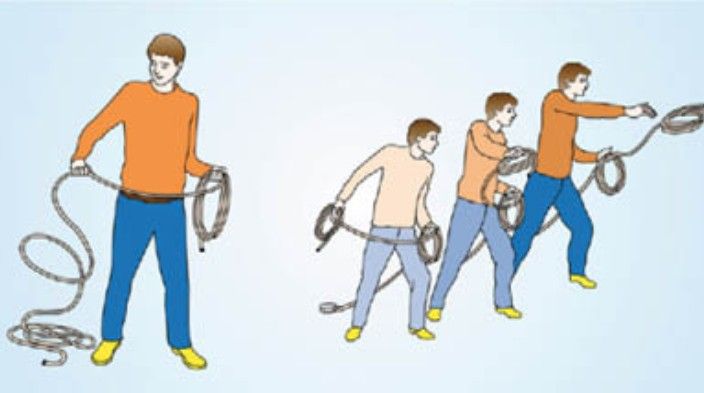 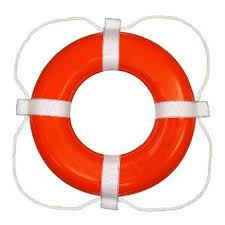                                                                               17 Metre 	EK-4HALAT ÇEKME YARIŞMASI USUL VE ESASLARIBu yarışmaya şartname kapsamındaki okullardan erkek veya kız 8’er öğrenci katılacaktır. Halatı kendilerine doğru 4 metre yaklaştıran taraf yarışmayı kazanır. Birinci turda 6 okul 3 grup olarak yarışmaya başlayacak, 3 okul burada elenecek, ikinci turda kalan 3 okuldan biri kura usulü ile belirlenerek, diğer 2 okulun yarışmasını bekleyecek, kazananla bekleyen okul yarışacak, ikinci turda her iki yarışmayı kazanan okul birinci ilan edilecek diğerleri kendi arasında ikincilik yarışmasına alınacaktır. İkinci turda kura ile bekleyen ve tek yarışma yapan okul kazanırsa yarışı kaybeden tarafla tekrar yarışacak. Bu turda her okulun 2 yarışma kazanması halinde de dereceler kura usulü ile belirlenecektir.Kullanılan Malzeme ve Araç Gereçler: En az 2 burgatalık 24 metre halat,Tebeşir.Yarışmanın Yapılışı:Halatın ortası orta çizgiye yerleştirilir,Yarışmacılar orta çizgiden 4 er metre uzağa yerleştirilir,Hakemin başla komutu ile yarışma başlatılır,Halatı kendi tarafına doğru 4 metre çeken taraf yarışmayı kazanmış olarak kabul edilir.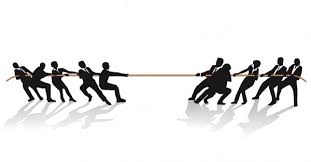 	  4mt        4 mtEK-5DENİZCİ BAĞLARI YARIŞMASI USUL VE ESASLARI	Bu yarışmaya şartname kapsamındaki okullardan erkek veya kız öğrenciler katılacaktır. Yarışmaya katılan öğrenciler, kendilerine verilen standart halatlarla (5mm çaplı) istenilen 6 denizci bağını  (İzbarço, çifte sancak, camadan, kazık bağı, en az 5 dolamalı piyan bağı, çürük bağı )  hızlı bir şekilde yaparak bitirirler. Böylece zamanda yarışı kazananlar belli olur. Daha sonra jüri sırayla bağların doğruluğunu inceler. Bağlarda soruna rastlanmazsa dereceler kabul edilir.Kullanılan Malzeme ve Araç Gereçler: 5 mm çapında, 30 cm boyunda 8 parça halat,Piyan yapmada kullanmak üzere 2 tane 30 cm’lik beyaz renk inşaat ipi,Puntel bağı yapımı için 10 cm boyunda ve 5 cm çapında ahşap çubuk veya kalem.Yarışmanın Yapılışı:Her yarışmacı kendisi için ayrılan sıranın başına geçer,Halatları, sayısını ve diğer malzemeleri kontrol eder,Hazır olarak bekler,“BAŞLA” komutu ile birlikte istediğinden başlayarak 6 bağı yapar,Bağlardan kazık bağı hariç bir mapa, baba veya analeye yapılmayacaktır,Son olarak mutlaka ‘BİTTİ’  diye jüriye bildirilmelidir,Jüri sıra ile bağların doğruluğunu inceler,Jüri kararı ile bağların doğruluğuna onay veya red verilir,Red verilen adaylar elenir, onay alanlar ise zaman sırasına göre derece alırlar.EK-62 KİŞİLİK KANO ÇEKME YARIŞMASI USUL VE ESASLARI	Bu yarışmaya şartname kapsamındaki okullardan 2 (iki) kişilik (erkek veya kız) gruplar şeklinde öğrenciler katılacaktır. Yarışmacılar başlangıç noktasından başlayarak 500 metre ileride bulunan ve kıyıya paralel olan şamandıra etrafında (sağına alıp) dönerek başlangıç noktasına geldikleri zaman yarışı bitirmiş sayılırlar. Kurallara uygun olarak başlangıç noktasına tekrar ulaşan ekipler hakem ve jüri kararı ile yarışı bitirme sırasına göre derecelendirilirler.Kullanılan Malzeme ve Araç Gereçler:1 adet iki kişilik kano,İki adet kürek,1 adet şamandıra,1 hakem ve jüri botu.Yarışmanın Yapılışı:Yarışmacılar kendi kanoları ile de yarışmaya katılabilirler,Eğer ev sahibi okulun kanolarını kullanacaklarsa 6 kanonun paylaşım kurası çekilir,Yarışmacılar kanoya alınır ve kanoyu gözden geçirmeleri istenir,Hakemin uyarı ve hatırlatmalarına müteakip yarışmacılar başlangıç çizgisine yerleştirilir,Hakemin başla komutu (düdük ve bayrak kaldırılması) ile yarışma başlatılır,500 metre ilerideki şamandırayı sağına alarak geçip geri başlangıç noktasına gelen ekipler kural ihlali yapmamak kaydı ile yarışma derecelerini alırlar,Kural ihlali kararı jüri (6 okuldan görevlendirilmiş 6 öğretmen veya idareci) ve hakem ile verilecektir.Başlangıç 	                             500 metre	DönüşNoktası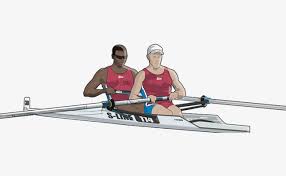 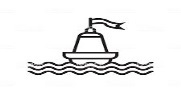 	                                				500 metreYARIŞMA VEYA YARIŞMALARIN ADLARIÖĞRENCİNİNADI SOYADIİLÇESİOKULUSINIFITC KİMLİK NUMARASITELEFON NUMARASI(SABİT VEYA MOBİL)E-POSTA ADRESİ(VARSA)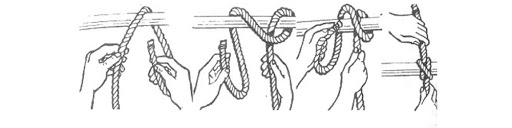 Şekil 1- Kazık Bağı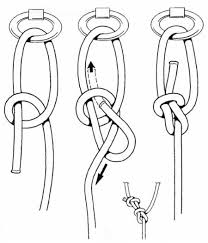 Şekil 2-İzbarço Bağı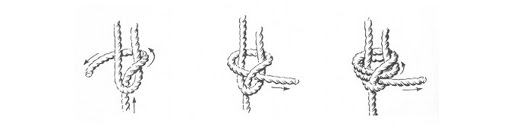 Şekil 3-Çifte Sancak Bağı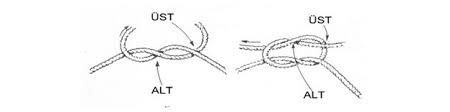 Şekil 4- Camadan Bağı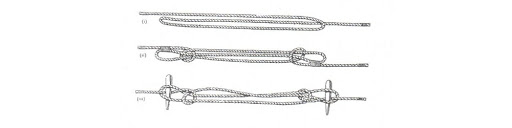 Şekil 5-Çürük Bağı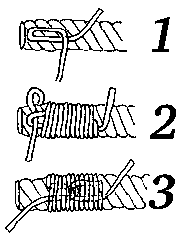 Şekil 6- Piyan Bağı